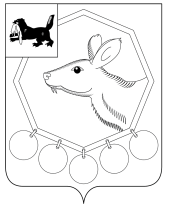 24.12.2018 №33/11РОССИЙСКАЯ ФЕДЕРАЦИЯИРКУТСКАЯ ОБЛАСТЬМУНИЦИПАЛЬНОЕ ОБРАЗОВАНИЕ«БАЯНДАЕВСКИЙ РАЙОН»ДУМАРЕШЕНИЕОБ УТВЕРЖДЕНИИ ПЛАНА РАБОТЫ ДУМЫМО «БАЯНДАЕВСКИЙ РАЙОН» НА 2019 ГОД Заслушав информацию председателя Думы МО «Баяндаевский район» Здышова В.И., руководствуясь Регламентом Думы МО «Баяндаевский район», утвержденным решением Думы МО «Баяндаевский район» от 04.10.2011 N 21/4,ДУМА РЕШИЛА:Утвердить план работы Думы МО «Баяндаевский район» на 2019 год (прилагается).Настоящее решение опубликовать в газете "Заря" и разместить на официальном сайте муниципального образования «Баяндаевский район» в информационно-телекоммуникационной сети «Интернет».Контроль за исполнением настоящего решения оставляю за собой.Председатель Думы МО       «Баяндаевский район» В.И.ЗдышовПриложение Утверждено решениемДумы МО «Баяндаевский район»                                                                                      от 24.12 2018 года № 33/11ПЛАН РАБОТЫ ДУМЫ МО «БАЯНДАЕВСКИЙ РАЙОН» НА 2019 ГОДМесяцВопросы, рассматриваемые на заседании ДумыОтветственныймартОтчет об исполнении бюджета МО «Баяндаевский район» за 2018 г.Заключение Контрольно – счетной палаты МО «Баяндаевский район» по исполнению бюджета МО «Баяндаевский район».Отчет  Контрольно – счетной палаты МО «Баяндаевский район»  о проделанной работе за 2018 год.РазноеНачальник Финансового управления администрации МО «Баяндаевский район» А.В. БуиновПредседатель КСП МО «Баяндаевский район» Ю.Ф. ДамбуевОтчет  Контрольно – счетной палаты МО «Баяндаевский район»  о проделанной работе за 2018 год.апрельПроведение районных мероприятий, посвященных Дню местного самоуправления.Об отчете мэра МО «Баяндаевский район» «Об итогах социально – экономического развития МО «Баяндаевский район» за 2018 год».Об утверждении отчета о деятельности Думы МО «Баяндаевский район» за 2018 год РазноеМэр МО «Баяндаевский район» А.П. ТабинаевПредседатель Думы МО «Баяндаевский район» В.И. ЗдышовПредседатель Думы МО «Баяндаевский район» В.И. ЗдышовиюньО выборах мэра и депутатов МО «Баяндаевский район».РазноеМэр МО «Баяндаевский район» А.П. ТабинаевПредседатель Думы МО «Баяндаевский район» В.И. Здышов